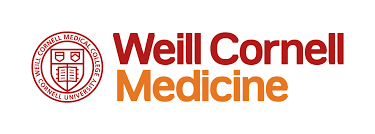 Postdoctoral Associate Position in PET ImagingThe Division of PET and Nuclear Medicine in the Department of Radiology at Weill Cornell Medicine is seeking a highly motivated Postdoctoral Associate in Radiology. Responsibilities:The primary duty is to conduct research in medical nuclear physics under the supervision of Dr. Sadek Nehmeh. The successful candidate will be involved in the Monte Carlo simulations of combined PET/SPECT camera. He/she will also be highly involved in clinical research that focuses primarily on PET imaging of neurodegenerative diseases, brain cancer, and compartmental kinetic modeling.The successful applicant will have direct access to state-of-the-art PET/CT, PET/MR, and SPECT/CT clinical scanners. Furthermore, he/she will work within a stimulating multidisciplinary team including PET Physicists and Scientists, Nuclear Medicine Physicians, Radiologists, Oncologists, neurologists, Cardiologists, and Radiochemists. Applicants should have excellent communication and writing skills and be fluent in English.Job QualificationsPhD degree in Medical Physics, Physics, Engineering, or related field.Experience with scientific programming languages such as C/C++, MatlabHighly Desired Experience in Monte Carlo simulations, Image Reconstruction, Machine Learning, and PET detector development.To apply, please email a one-page statement of career goals and research interests, CV, and names of three references to:Sadek Nehmeh, Ph.D., D.A.B.R.Chief, PET and Nuclear Physics Associate Professor of Medical PhysicsWeill Cornell Medical CollegeNew York, New York 10065-4870E-mail: san2028@med.cornell.eduDiversity is one of Weill Cornell Medicine’s core values and is essential to achieving excellence in patient care, research, and education. We welcome applications from candidates who share our commitment to fostering a culture of fairness, equity, and belonging. Weill Cornell Medicine is an Equal Employment Opportunity Employer, providing equal employment opportunities to all qualified applicants without regard to race, sex, sexual orientation, gender identity, national origin, color, age, religion, protected veteran or disability status, or genetic information.